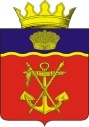 АДМИНИСТРАЦИЯКАЛАЧЁВСКОГО  МУНИЦИПАЛЬНОГО  РАЙОНАВОЛГОГРАДСКОЙ  ОБЛАСТИПОСТАНОВЛЕНИЕОт 16.02.2023 г.                                                                № 111О внесение изменений в постановление администрации Калачевского муниципального района от 13.02.2017г. №82 «Об оплате труда работников муниципальных учреждений Калачевского муниципального района в сфере культуры»В соответствии с Указом Президента Российской Федерации от 07 мая 2012 года №597 «О мероприятиях по реализации государственной социальной политики»,  постановлением администрации Калачевского муниципального района Волгоградской области от 26.12.2022г. №1976 «Об индексации размеров окладов (должностных окладов), ставок заработной платы работников муниципальных учреждений Калачевского муниципального района Волгоградской области», администрация Калачевского муниципального района Волгоградской области     п о с т а н о в л я е т:1. В Положение об оплате труда работников муниципальных учреждений Калачевского муниципального района в сфере культуры, утвержденное постановлением администрации Калачевского муниципального района от 13.02.2017 г. №82 «Об оплате труда работников муниципальных учреждений Калачевского муниципального района в сфере культуры», (далее – Положение) внести следующие изменения:1.1. Приложение №1 к Положению изложить в новой редакции:«Приложение N 1к Положениюоб оплате труда работниковмуниципальных учрежденийКалачевского муниципальногорайона в сфере культурыРАЗМЕРЫ ОКЛАДОВ (ДОЛЖНОСТНЫХ ОКЛАДОВ) РАБОТНИКОВМУНИЦИПАЛЬНЫХ УЧРЕЖДЕНИЙ КАЛАЧЕВСКОГО МУНИЦИПАЛЬНОГО РАЙОНА В СФЕРЕ КУЛЬТУРЫ ПО ПРОФЕССИОНАЛЬНЫМКВАЛИФИКАЦИОННЫМ ГРУППАМ».1.2. Приложение №2 к Положению изложить в новой редакции:«Приложение N 2к Положениюоб оплате труда работниковмуниципальных учрежденийКалачевского муниципальногорайона в сфере культурыРАЗМЕРЫ ОКЛАДОВ (ДОЛЖНОСТНЫХ ОКЛАДОВ) РАБОТНИКОВМУНИЦИПАЛЬНЫХ УЧРЕЖДЕНИЙ КАЛАЧЕВСКОГО МУНИЦИПАЛЬНОГО РАЙОНА В СФЕРЕ КУЛЬТУРЫ ПО ПРОФЕССИОНАЛЬНЫМ КВАЛИФИКАЦИОННЫМ ГРУППАМ, НЕ ВКЛЮЧЕННЫМ В ПРОФЕССИОНАЛЬНЫЕ КВАЛИФИКАЦИОННЫЕ ГРУППЫ».2. Руководителям муниципальных учреждений Калачевского муниципального района в сфере культуры внести изменения в Положения об оплате труда работников муниципальных учреждений Калачевского муниципального района в сфере культуры.3. Настоящее постановление вступает в силу со дня его подписания и распространяет свое действие на отношения возникшие с 01 января 2023 года4. Настоящее постановление подлежит официальному опубликованию.5. Контроль исполнения настоящего постановления возложить на заместителя главы Калачевского муниципального района   А.Н. Прохорова.Глава Калачевского муниципального района                                                                  С.А. ТюринN п/пНаименование профессиональной квалификационной группы, квалификационного уровня, должности (профессии)Размер оклада (должностного оклада)(рублей)1231.Профессиональные квалификационные группы должностей работников культуры, искусства и кинематографии1.1.Профессиональная квалификационная группа "Должности технических исполнителей и артистов вспомогательного состава":64261.1.контролер билетов1.2.Профессиональная квалификационная группа "Должности работников культуры, искусства и кинематографии среднего звена":78841.2.заведующий билетными кассами; заведующий костюмерной; руководитель кружка, любительского объединения, клуба по интересам; распорядитель танцевального вечера, ведущий дискотеки, руководитель музыкальной части дискотеки; аккомпаниатор; культорганизатор1.3.Профессиональная квалификационная группа "Должности работников культуры, искусства и кинематографии ведущего звена":88561.3.главный библиотекарь; главный библиограф; помощник главного режиссера (главного дирижера, главного балетмейстера, директора-художественного руководителя), художник по свету; художник-модельер; художник-реставратор; художник-постановщик; аккомпаниатор-концертмейстер; администратор (старший администратор); библиотекарь; библиограф; методист библиотеки, клубного учреждения, центра народной культуры (культуры и досуга) и других аналогичных учреждений и организаций; редактор библиотеки, клубного учреждения, центра народной культуры (культуры и досуга) и других аналогичных учреждений и организаций; редактор (музыкальный редактор); методист по составлению кинопрограмм; кинооператор; звукооператор; редактор по репертуару1.4.Профессиональная квалификационная группа "Должности руководящего состава учреждений культуры, искусства и кинематографии":119881.4.главный художник; режиссер-постановщик; заведующий художественно-постановочной частью; заведующий отделом (сектором) библиотеки; режиссер (дирижер, балетмейстер, хормейстер коллектива); звукорежиссер; главный хранитель фондов; заведующий отделом (сектором) дома (дворца) культуры, центра народной культуры (культуры и досуга) и других аналогичных учреждений и организаций; заведующий отделением (пунктом) по прокату кино- и видеофильмов; заведующий художественно-оформительской мастерской; режиссер массовых представлений; кинорежиссер; руководитель клубного формирования - любительского объединения, студии, коллектива самодеятельного искусства, клуба по интересам2.Профессиональные квалификационные группы профессий рабочих культуры, искусства и кинематографии2.1.Профессиональная квалификационная группа "Профессии рабочих культуры, искусства и кинематографии первого уровня":64262.1.костюмер; киномеханик; фильмопроверщик2.2.Профессиональная квалификационная группа "Профессии рабочих культуры, искусства и кинематографии второго уровня":3 квалификационный уровень:6804механик по ремонту и обслуживанию кинотехнологического оборудования 8 разряда ЕТКС; оператор видеозаписи 8 разряда ЕТКС3.Профессиональные квалификационные группы общеотраслевых должностей руководителей, специалистов и служащих3.1.Профессиональная квалификационная группа "Общеотраслевые должности служащих первого уровня":3.1.1 квалификационный уровень:64263.1.агент по закупкам; архивариус; ассистент инспектора фонда; делопроизводитель; кассир; секретарь; секретарь-машинистка3.1.2 квалификационный уровень:65343.1.должности служащих 1 квалификационного уровня, по которым может устанавливаться производное должностное наименование "старший"3.2.Профессиональная квалификационная группа "Общеотраслевые должности служащих второго уровня":3.2.1 квалификационный уровень:79383.2.администратор; секретарь руководителя; художник3.2.2 квалификационный уровень:80683.2.заведующий складом, заведующий хозяйством3.3.Профессиональная квалификационная группа "Общеотраслевые должности служащих третьего уровня":3.3.1 квалификационный уровень:86403.3.бухгалтер; бухгалтер-ревизор; документовед; инженер-энергетик; программист; экономист; специалист по кадрам3.4.Профессиональная квалификационная группа "Общеотраслевые должности служащих четвертого уровня":3.4.2 квалификационный уровень:121393.4.главный энергетик4.Профессиональные квалификационные группы общеотраслевых профессий рабочих4.1.Профессиональная квалификационная группа "Общеотраслевые профессии рабочих первого уровня":4.1.1 квалификационный уровень:61934.1.наименования профессий рабочих, по которым предусмотрено присвоение 1, 2 и 3 квалификационных разрядов в соответствии с ЕТКС; уборщик производственных помещений; уборщик служебных помещений4.1.2 квалификационный уровень:64264.1.профессии рабочих, отнесенные к 1 квалификационному уровню, при выполнении работ по профессии с производным наименованием "старший" (старший по смене)4.2.Профессиональная квалификационная группа "Общеотраслевые профессии рабочих второго уровня":4.2.1 квалификационный уровень:65344.2.наименования профессий рабочих, по которым предусмотрено присвоение 4 и 5 квалификационных разрядов в соответствии с ЕТКС; водитель автомобиляНаименование должностиРазмер оклада (должностного оклада) (рублей)12Профессии и должности, не отнесенные к профессиональным квалификационным группам:рабочий по комплексному обслуживанию и ремонту зданий и сооружений6193начальник отдела; художественный руководитель [в доме (центре) народного творчества] отдела;11988главный администратор-кассир; главный инженер; главный экономист; главный режиссер12096